Lesson 14 – Orphan Bears Thursday, 23rd AprilFirst check your answers from the Workbook p. 46, 47Now open your STUDENT’S BOOK on page 60 and look at the pictures. What do you think the text is about? Preberi besediloin naloge 1c ter 2 prepiši in reši v zvezek.Na strani 61 reši nalogo 3 – poveži besede iz besedila z njihovimi pomeni. Prepiši v zvezek.Na desni strani strani vidite ‘a Green Quiz’. Odgovori na vprašanja. If you aren’t sure what’s right, you can “google” the answers. Tomorrow you will get the right answers too see how right you were. Zapiši nekaj povedi o tem, kako ti in tvoja družina skrbite za čisto okolje.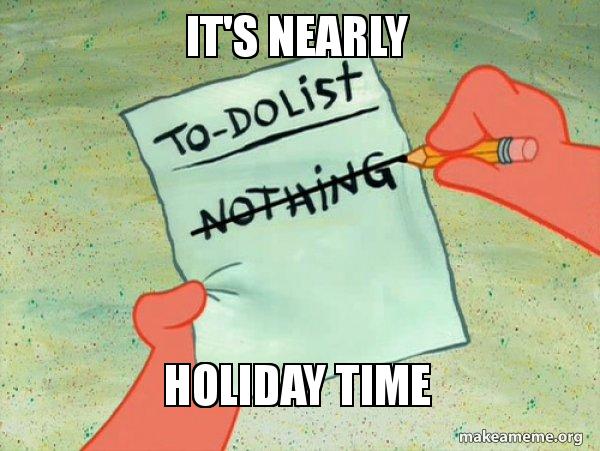 Vpiši jih v XOOLTIME (napiski).Fotografiraj tudi današnjo snov iz zvezka in pripni sliko k zapiskom v xooltime.